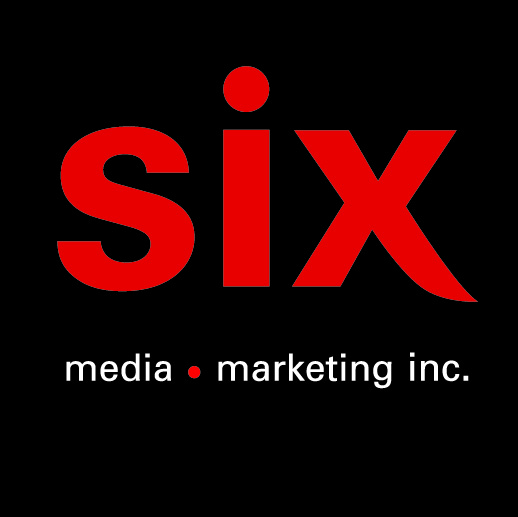 Clay and FriendsPrésente le clip de l’extrait OMG et la tournée Going Up The Coast 2019EN SPECTACLEMontréal, juin 2019 – La formation montréalaise Clay & Friends présente aujourd’hui le clip de l’extrait OMG tiré du EP La Musica Popular De Verdun et annonce les nouvelles dates de la tournée estivale Going Up The Coast, qui débutera le 18 juin au MTELUS en première partie de Tiken Jah Fakoly dans le cadre des Francos.Retrouvez toutes les dates de la tournée iciCrossdressing et confessions nocturnes: le clip de OMG réalisé par Xavier MC, présente une journée typique pour la Musica Popular de Verdun chez Clay and Friends. Ceux et celles qui ont vu Clay and Friends en spectacle ces dernières années ne seront pas dépaysé avec La Musica Popular De Verdun, un projet qui transpose l’énergie débordante du groupe sur scène dans un 6 titres aux saveurs tropicales et rempli de good vibes.Revoyez le clip Going Up the Coast:  https://youtu.be/D1v3_8xVha8Depuis sa création en 2015, le formation Clay and Friends n’a jamais cessé de prendre de l’ampleur sur scène avec un parcours cumulant aujourd’hui plus de 800 concerts à travers le Québec et plus de 60 concerts en France, en Belgique, en Italie et en Allemagne. Le groupe s’est produit en première partie de groupes internationaux comme Tryo, Soom T, Heymoonshaker, Lomepal, Caballero & JeanJass, Nekfeu, Busty and the Bass, Sticky Fingers, Loco Locass et Alaclair Ensemble. Source : ADJInformations : Simon Fauteux / Patricia Clavel18/06 - MTELUS @ Montréal (avec Tiken Jah Fakoly)
20/06 - Impérial Bell @ Québec (avec Tiken Jah Fakoly)
21/06 - Théâtre des Grands Bois @ Saint-Casimir (avec Tiken Jah Fakoly)
27/06 - Festival de Jazz de Montréal @ Verdun / Scène Loto-Québec
01/07 - FestiVoix de Trois-Rivières @ scène Le Trou du Diable (17h) et scène Services d’aéronefs AAR (23h)
06/07 - Auberge Festive Sea Shack @ Sainte-Anne-Des-Monts
13/07 - Festival d’été de Québec @ Scène Hydro-Québec
17/07 - Les Concerts Campbell @ Lachine
23/08 - Festival de la Poutine de Drummondville @ Scène Loto-Québec 
24/08 - Écomarché de l'île @ Châteauguay